PCJSL Board Meeting Minutes		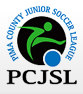 Monday August 14, 2017AKS Kickin’ It Clubhouse_____________________________________________________________________________________Board Members Present: Ted Schmidt- President, Jeff Welliver- VP of Competition, Frances Contreras- Treasurer, Andrea Craig- Secretary, Pat Dunham- Registrar, Ricardo Hinds- DOC, Gene Williamson- Communications Commissioner, Larry Luckett- Referee Commissioner, Mack Romero- PCJSL Special ProjectsMeeting called to order at 6:00 PMMinutes from previous meeting- ApprovedReportsPresident ~ We need to encourage people to start following our Facebook page.  It has all of the updates as they come out and upcoming events.An important message for all clubs to be aware of;  Recently TSA had a coach that was a fully paid contracted coach with the club.  He moved to California and filed for unemployment.  TSA fought the claim and won on the basis that coaches are independent contractors for the club NOT employees.  Every club needs to be aware of this and make sure that your coaches are under contract as independents to avoid any future problems.Independent Contracted Coaches:Provide their own equipmentHire their own assistantsChoose their own teamsAre paid by the parents, not the club The more the club controls the when, why and how a team is run determines if they are an employee.  Ted will do a seminar at the AGM and will do one for PCJSL clubs as necessary.Ted has drafted a consent form for players playing up an age group.  This will be a liability waiver that parents understand the risk involved for their player for more than two years up and releases PCJSL of any and all responsibility.  Report to Detlif if more than three players are out of format.  Referees can notify Maggie if they have a concern.Vice President ~ Not presentVice President of Competition ~ Schedules are under control; Report from Maggie, we have only lost a few teams from last season, we are ON SCHEDULE to start!Secretary ~ Next meeting September 11thTreasurer ~  Welcome Frances Contreras!  No report at this time while she catches up!  Ezz Moran will continue to work with the PCJSL Foundation.  Registrar ~ We have received 9k from the Conquistadors for this season.  We need to make it a policy for every club to participate in raffle tickets sales this year if we are to keep expecting funds from them.  It is an act of good faith on our part since the funds are disbursed to all of the clubs.Director of Coaching ~ 33 coaches received their “E” license at the latest session.Communications Commissioner ~ No reportFields Commissioner ~ Not present but reporting through Ted; working on the availability of fields, city is closing fields possibly due to too many complaints regarding field conditions.  Ted will be involved with field expansion committees with city officials Supervisor Sharon Bronson and Supervisor Richard Elias.Referee Commissioner ~ Looking into AYSA handling of unruly parents.  We will be launching Silent September to start the season.Special Projects Commissioner ~ ODP tryouts began this past week.  We can expect a lot of changes from US Soccer coming up.  Referee Assignor~ no reportOld Business ~ no reportNew Business~  no reportFor the Good of the Game ~ Meeting done in record time today!  Meeting Adjourned at 6:40 pmNext meeting is scheduled for September 11th, 2017  6 pm at the AKS Kickin’ it Clubhouse.Respectfully,Andrea Craig, PCJSL